ČECHY- opakování zeměpisných oblastí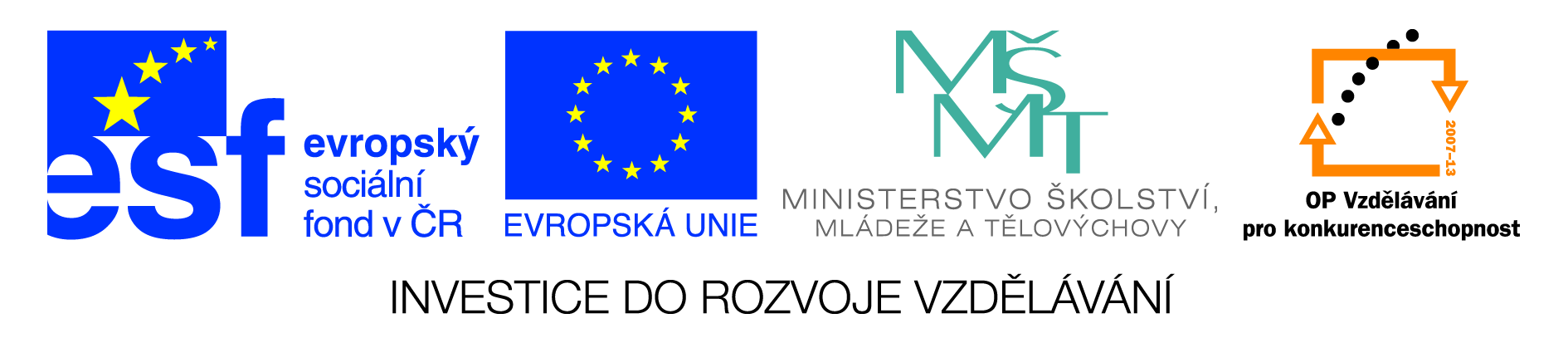 ČECHY – OPAKOVÁNÍ ZEMĚPISNÝCH OBLASTÍVybarvi stejnou barvou město a zeměpisnou oblast, do které náleží:Co víš o Praze? ……………………………………………………………………………………………………………………………………………………………………………………………………………………………………………………………….Co se pěstuje v Polabí? Jaké je tam počasí?……………………………………………………………………………………Piš nejvyšší hory:Krkonoše………………………  Krušné hory………………………..Orlické hory ……………………… Šumava ………………………….Český les………………………… Jizerské hory……………………….Lužické hory…………………….. Brdy ………………………………….Označ řeky, které se vlévají do Vltavy. Je jich pět.Berounka, Ohře, Sázava, Dyje, Labe, Lužnice, Otava,Chrudimka, Malše, Morava, JizeraČím jsou proslulé západní Čechy? Uveď lázeňská města.…………………………………………………………………………………………………………………………………………………………………………Co víš o zakládání rybníků v jižních Čechách?…………………………………………………………………………………Jaký je rozdíl mezi rybníkem a jezerem? Uveď příklady.……………………………………………………………………………………Jak se jmenuje zámek na obrázku? Víš o něm nějakou zajímavost?http://www.fan-tom.cz/loga/logo_174hluboka_trcka.jpg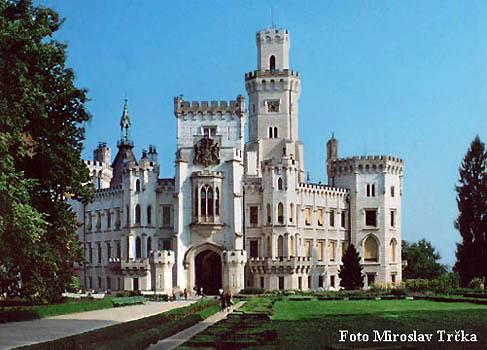 Vyber si jedno místo v Čechách, kam by ses rád podíval. Napiš o něm několik vět nebo nakresli obrázek.AnotacePísemka k prověření znalostí na konci tematického období / Čechy /. Obsahuje doplňovací cvičení na systemizaci učiva. Práce s mapou.AutorMgr. Ivana TesařováPředmětVlastivědaOčekávaný výstupPrověření znalostíDruh učebního materiálupísemkaCílová skupinaŽáci 5. ročníkuMetodický postupJe součástí písemkyDatum24. 4. 2013střední ČechyPlzeňvýchodní ČechyPrahaseverní ČechyLibereczápadní ČechyPardubicejižní ČechyKarlovy Vary